Glasgow Women’s Library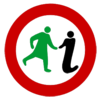 Internship application formPlease complete and return to us at 23 Landressy Street, Glasgow G40 1BPGlasgow Women’s Library welcomes women from all cultural and religious backgrounds and a wide range of life experiences.Glasgow Women’s Library processes your personal data safely in accordance with the General Data Protection Regulation 2018. We use the information you provide to process your volunteer application and add you to our mailing list if requested. We do not share this information with any third parties and you can withdraw your consent at any time by getting in touch. For more information on your rights and how your data is used and stored, please visit womenslibrary.org.uk/privacyWe send out a monthly email newsletter to keep you up-to-date. If you would like to receive our emails, please tick the box. You can unsubscribe at any time by getting in touch. Personal Details – all information you give will be treated as confidential.About the internshipPlease indicate which Internship role you are interested in or what area of our work interests you:…………………………………………………………………………………………………………………………When are you looking to start? ……………………………………………………………………………….How long an internship are you looking for? ……………………………………………………………How many hours per week could you commit to? …………………………………………………..We only offer internships if we have funding in place to do so or if an intern can secure funding from an academic or other institution (i.e. we do not offer unpaid internships). Can you please tell us more about how you intend to fund an internship with GWL: ……………………………………………………………………………….............……………………………………………………………………………………………………………………………………What skills and experience do you hope to gain from an internship with GWL?What attracts you to an internship with Glasgow Women’s Library?What skills and experience do you wish to bring to GWL?  N.B. If you are applying for a specific role please indicate how far you meet each of the skills required for the post outlined in the role descriptor.Do you have any accessibility or other requirements which we should be aware of?Please tell us the name and address of two persons we can contact for a reference.Your Signature: ………………………………………………………… Date: …………………Thank you for your interest in an internship with GWLFirst Name: …………………………………… Surname: ………………………………………Address: …………………………………………………………………………………………………………………………………………………………………………………………………………………………………………………………… Postcode: …………………………Telephone: ……………………………………… Mobile: ……………………………………E-mail: ……………………………………………………………………………………………How would you prefer to be contacted?    Telephone □    Mobile □    Email □    Post □Name:                                                           Telephone No:Address:					    E-Mail:How they know you:Name:                                                           Telephone No:Address:					    E-Mail:How they know you: